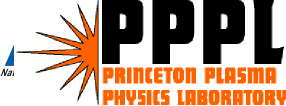 NCSX Vacuum Water & Utility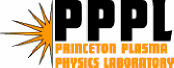 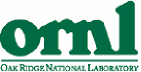 GasL. F. DudekOutline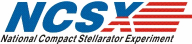 Scope / RequirementsInterfacesDesign plansMaterial and Labor EstimatesScheduleRisks and uncertaintyScope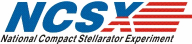 Water Cooling Systems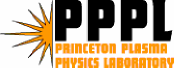 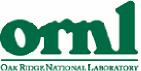 Ð Provide cooling water for the Vac Pumping SystemÐ Provide drops for future NB Vac PumpsUtility Gas SystemsÐ Compressed air manifoldÐ Vacuum Vent pipingWater System Requirements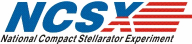 Vacuum Pumping System Water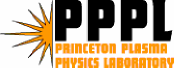 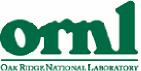 – RequirementsLoad: 5-10 gpmFluid: Treated WaterPressure: 140 psigTemperature: AmbientControls: Local, Manual control of pump– Provide a small loop <10 gpmIncludes design, fabrication and installationInstall Heat exchanger & pumpWater System Interfaces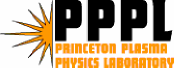 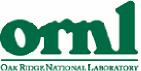 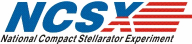 Vacuum Pumping SystemÐ Interfaces via the cooling water connection to thevacuum pumps below the NCSXHeat sinkTie in to existing HVAC cooling water systemConnection in the NCSX Test Cell BasementPowerÐ Local power supplied from local MCC (<10 hp)MechanicalÐ Interfaces to the machine platform for support ofpiping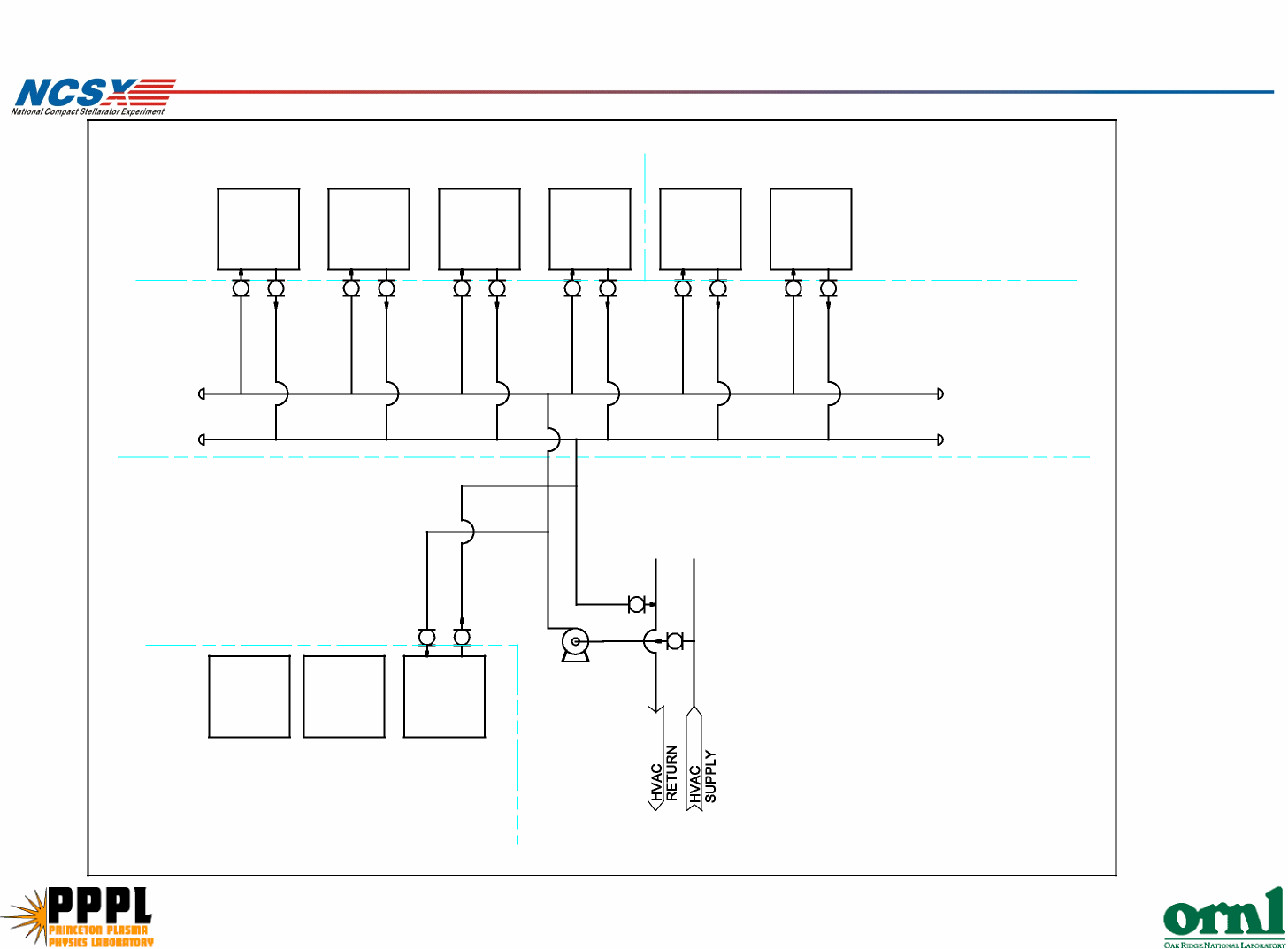 Water System Estimate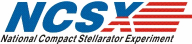 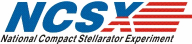 *Rates taken from 2002 RS Means Plumbing Estimating guide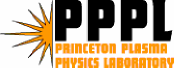 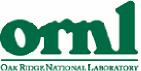 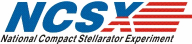 Applicable Adders*Rates taken from 2002 RS Means Plumbing Estimating guide• Work performed by PPPL Techs / EngineersWater Systems Schedule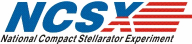 Design work starts May 2010Installation is completed in Feb 2011 in time forVacuum System OpsThis work is off the critical path by 100 days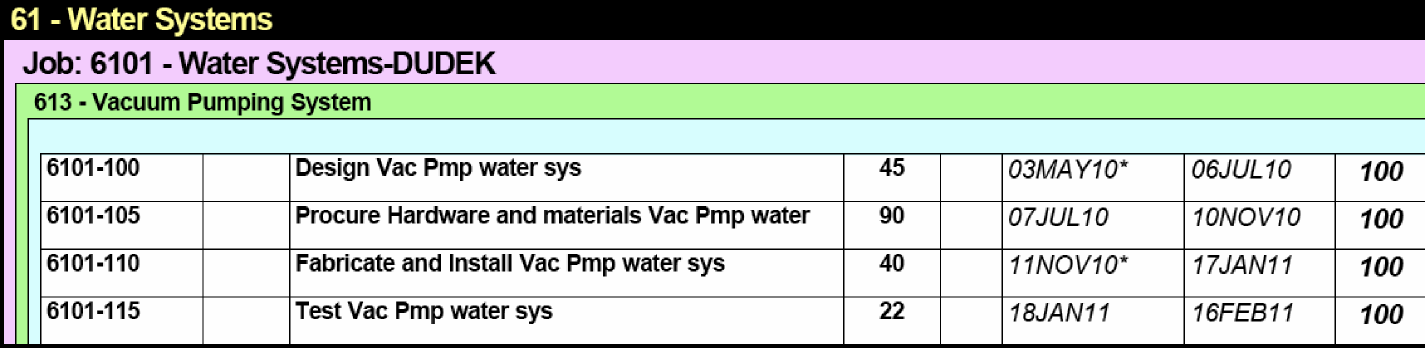 Water Systems Risk and Uncertainty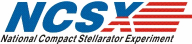 No residual risk impacts were identifiedGas Utilities Requirements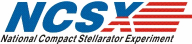 • Requirements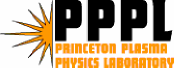 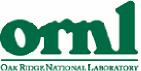 Ð Flavors: Compressed Air, Vac. VentÐ Pressure: 90 psig , 14.7 psiaÐ Design: Copper manifoldGas Utilities Interfaces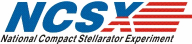 Interfaces to the atmosphere outside the building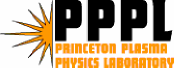 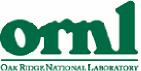 (rooftop vent)Manifold around machine interfaces to theplatform for supportVent manifold interfaces to the vacuum vesselpumping systemGas Utilities Estimate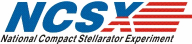 Estimate: Use past experience on NSTX, Cost EstimatingGuideWork performed by PPPL TechsGas Utilities Schedule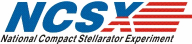 • Design work starts Oct 2010Installation is completed in Apr 2011 in time forVacuum System OpsThis work is off the critical path by 134 days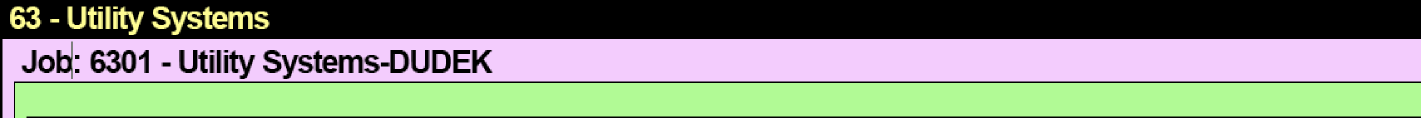 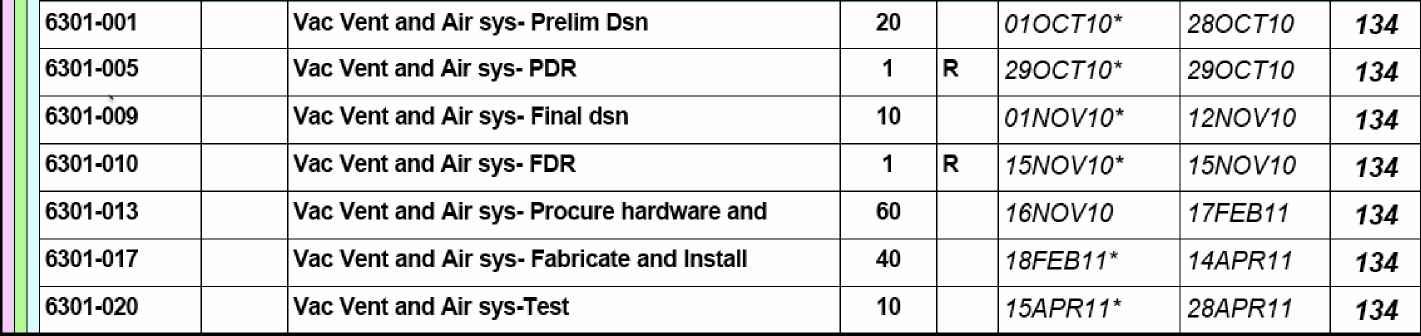 Utility Systems Risk and Uncertainty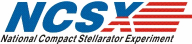 No residual risk impacts were identified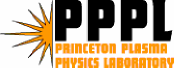 SC Project Review of NCSX, April 8-10, 2008L. E. Dudek - page 2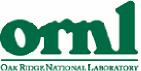 Task41 M&SEMEMhrsEMSBhrsEMTBhrsEASBhrsDesignConceptual Design4020Layout Drawings1020Final Design40160Fab / Installation265Piping Estimate$22,970Supervision5030Test, PTP840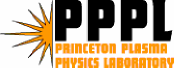 SC Project Review of NCSX, April 8-10, 2008L. E. Dudek - page 7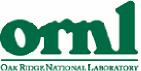 Component*Total Labor

Manhours*M&S ($) (in

2002 $)Copper Piping38$3,970Equipment133$6,948Adders (see below)945,459.1ESTIMATE TOTAL26516,377.3CURRENT Year / No. Yrs.20075ESCALATED TOTAL265$22,97015%Overhead Work (15% Labor) *10%Piping Insulation (10% Material) *40%Added for Fittings (% Labor and Material) *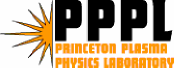 SC Project Review of NCSX, April 8-10, 2008L. E. Dudek - page 9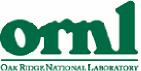 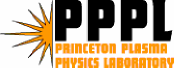 SC Project Review of NCSX, April 8-10, 2008L. E. Dudek - page 10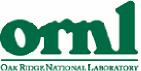 Uncertainty ofthe EstimateEvaluationCommentDesignMaturityMediumDesign not complicated, butstill in a conceptual stageDesignComplexityLowStandard piping - off-the-shelf componentsUncertaintyRange-1 0%/+1 5%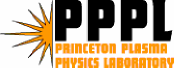 SC Project Review of NCSX, April 8-10, 2008L. E. Dudek - page 11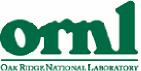 M&SEMEMhrsEMTBhrsEASBhrsPreliminary Design6080Final design2080Installation40322Procurements$24,398Pre Ops Testing840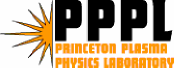 SC Project Review of NCSX, April 8-10, 2008L. E. Dudek - page 14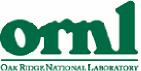 Dur	Start	Finish	Float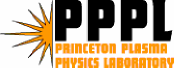 SC Project Review of NCSX, April 8-10, 2008L. E. Dudek - page 15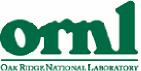 Uncertainty ofthe EstimateEvaluationCommentDesign MaturityMediumDesign not complicated, butstill in a conceptual stageDesignComplexityLowStandard piping - off-the-shelf componentsUncertaintyRange-10%/+15%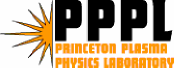 SC Project Review of NCSX, April 8-10, 2008L. E. Dudek - page 16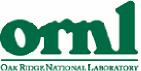 